Technologie der Zukunft für neue visuelle Erlebnisse Panasonic OLED-TV EZC954: Hollywood zuhause mit authentischen Bildern, atemberaubendem Kontrast und überwältigender Farbwiedergabe erleben PRESSEINFORMATION
Februar 2017Im ÜberblickPanasonic EZC954-Serie im Detail4K PRO HDR OLED: Die nächste OLED-TV-Generation für authentische Bilder und hervorragenden KontrastReference Surround Sound Plus: Druckvolle Bässe, ausgezeichnete Klangfarben und aufgefächertes Klangbild für herausragenden SoundStudio Colour HCX2-Prozessor: Hollywood zuhause erleben dank überwältigender Farbwiedergabe mit feinsten FarbabstufungenHDR Multi: Unterstützt die beiden wichtigsten HDR Standards HDR10/PQ (4K Blu-ray) und Hybrid Log Gamma (Broadcast)THX 4K zertifiziertes Display: Originalgetreue Bildqualität wie von den Filmemachern beabsichtigtQuattro-Tuner mit Twin-Konzept und 2 CI-Slots: Für maximale Vielseitigkeit inklusive DVB-T2 HDDiesen Pressetext und die Pressefotos (downloadfähig mit 300 dpi) finden Sie im Internet unter http://www.panasonic.com/ch/de/corporate/presse.htmlRotkreuz, Februar 2017 – Dank OLED-Technologie garantiert die EZC954-Serie von Panasonic völlig neue visuelle Erlebnisse für atemberaubende Film- und Fernsehstunden. Optimiert von Spezialisten aus Hollywood und ausgestattet mit dem neuen Studio Colour HCX2-Prozessor erfüllt der EZC954 Kinoträume in den eigenen vier Wänden. Die High Dynamic Range (HDR)-Wiedergabe, die Bildschärfe, der Schwarzwert und der erweiterte Farbraum führen in neue Dimensionen des Fernsehens. Für erstklassigen Kinosound sorgt das neue Reference Surround Sound Plus-System. Der Quattro Tuner mit Twin-Konzept mit DVB-T2 HD und TV>IP Server & Client bietet darüber hinaus maximale Flexibilität beim TV-Empfang und der Verteilung der Programme im Haus. Vielfältige Unterhaltung auch abseits des normalen TV-Programms garantiert die hohe Vernetzung mit Internet-Apps, Video-on-Demand, Webbrowser und HbbTV. Erhältlich ist der EZC954 mit 164 cm/65 Zoll sowie jetzt auch in der neuen Bildgrösse von 139 cm/55 Zoll. 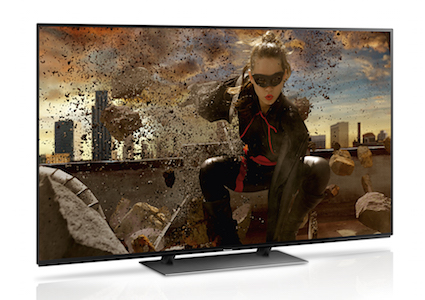 Wie die meisten anderen Hersteller setzt Panasonic auch weiterhin auf zwei verschiedene TV-Technologien. Neben neuen LCD Modellen erweitert das Unternehmen auch die Auswahl an TVs mit OLED Technologie. „Für Heimkinoenthusiasten wird der Name Panasonic immer mit den legendären Plasma-TVs verbunden bleiben“, erklärt Dirk Schulze, Marketing Manager TV bei Panasonic Deutschland. „Bei den selbstleuchtenden Pixeln der OLED Technologie können wir unsere ganze Erfahrung aus der Plasma-Ära einbringen. Um das von uns erwartete Höchstmass an realitätsnaher Farbwiedergabe zu erzielen, eignet sich die Technologie mit ihren einzeln ansteuerbaren Pixeln und herausragenden Schwarzwerten am besten, dies hat sich ja schon im vergangenen Jahr bei dem hervorragenden und mit Testauszeichnungen überhäuften Panasonic OLED TX-65EZC954 gezeigt.“ Mit dem neuen OLED-TV EZC954 bringt Panasonic magische Momente ins Wohnzimmer. Die nächste Generation des 4K Ultra HDR OLED-Panels zeichnet sich durch eine höhere Helligkeit, verbesserten Kontrast und eine überwältigende Farbreproduktion aus - beste Voraussetzungen für die lebensechte und farbgetreue Wiedergabe von HDR-Inhalten. Neben der überragenden Helligkeit ist das neue OLED-Panel zudem in der Lage, dunkelste Passagen mit feinsten Nuancen in den Schwarztönen mit allerhöchster Präzision darzustellen.Atemberaubende BildqualitätVerantwortlich für die atemberaubende Bildqualität zeichnet neben dem neuen 4K Ultra HDR OLED-Panel der ebenfalls neu entwickelte Studio Colour HCX2-Prozessor, der in Zusammenarbeit mit Experten der Panasonic Hollywood Laboratories entwickelt und fein justiert wurde. So konnte Panasonic das ambitionierte Ziel erreichen, auch zuhause die Bilder exakt so wie im Kino und wie es sich die Regisseure gedacht haben, zu zeigen. Durch die volle Ausschöpfung der OLED-Technologie und des Expertenwissens der Filmemacher gelang es, eine faszinierende Detailtreue, perfekte Farbwiedergabe sowie feinste Farbabstufungen zu realisieren. Der EZC954 erfüllt auch die strengen THX-Richtlinien bezüglich Bildqualität. Diese ohnehin schon überragende Darstellung kann zudem dank isf-Mode weiter optimiert werden.Die OLED-Technologie von Panasonic katapultiert die Bildqualität auf ein neues Niveau. Die überragende Helligkeit gepaart mit abgrundtiefem Schwarz und der neuesten HDR-Technologie bietet eine Dynamik, Bildtiefe und Kontrastumfang, die den Zuschauer gefangen hält und im Film versinken lässt. Durch die hohe Leuchtdichte und die feinsten Farbabstufungen ist der EZC954 ideal für HDR-Content geeignet, da das selbstleuchtende Panel sowohl tiefstes Schwarz als auch eine sehr hohe Helligkeit darstellen kann. Dabei unterstützt der EZC954 die beiden wichtigsten HDR-Standards HDR10/PQ für 4K Blu-ray sowie Hybrid Log Gamma (HLG) für Broadcast-Übertragungen, die noch in 2017 starten sollen.Exzellenter Heimkino-SoundUnterstützt wird die hervorragende Bildqualität durch das von Panasonic neu entwickelte Reference Surround Sound Plus-System, das mit ausgewogenem Klang, breitem Spektrum sowie glasklaren Dialogen und druckvollen Bässen für den exzellenten Heimkino-Sound sorgt.Intuitive Bedienung mit MyHomeScreen 2.0Die neue Panasonic Benutzeroberfläche MyHomeScreen 2.0 gewährleistet die intuitive Nutzung aller Quellen. Der Zuschauer bekommt direkten Zugriff auf Live-TV, Internet-Apps sowie angeschlossene und im Netzwerk befindliche externe Geräte. Zudem kann er seine Lieblingsanwendungen an den Startbildschirm heften, um sie schnell und ohne Umwege über Bildschirmmenüs aufzurufen. Darüber hinaus können jetzt für mehrere Nutzer unterschiedliche Favoritenordner angelegt werden. Für vielfältige Unterhaltung stehen neben Internet-Apps alle gängigen Video-on-Demand-Dienste wie beispielsweise Netflix, Amazon Prime Video oder YouTube bereit. Mit der Crestron sowie Control 4-Unterstützung kann der EZC954 perfekt in eine Smart Home Multimedia-Steuerung eingebunden werden.Der EZC954 ist kompatibel zur Remote- und Media Center-App von Panasonic, mit denen der TV bequem vom Smartphone oder Tablet gesteuert sowie zuhause und unterwegs auf Live-TV oder Aufzeichnungen zugegriffen werden kann. Des Weiteren verfügt der OLED-TV über den von Grund auf neu entwickelten 4K Media Player, der jetzt auch 4K HDR10/PQ sowie Hybrid Log Gamma-Inhalte unterstützt.Quattro-Tuner mit Twin-Konzept, DVB-T2 HD und TV>IP Server & ClientWie kein anderer Hersteller setzt Panasonic auf allerhöchste Flexibilität beim TV-Empfang und der Verteilung der Signale im Haus. Der EZC954 ist mit dem bewährten Quattro Tuner mit Twin-Konzept ausgestattet, der sowohl für Satellit, Kabel als auch  DVB-T2 HD geeignet ist, das mit bis zu 40 hochauflösenden Sendern Ende März 2017 in Deutschland seinen Regelbetrieb aufnimmt. Zusätzlich ist der TV>IP Server & Client in der Lage, TV-Signale aus dem Heimnetzwerk zu empfangen, wodurch das Fernsehgerät unabhängig von einem Antennenanschluss überall im Haus aufgestellt werden kann. Die TV>IP-Server-Funktion ermöglicht es, herkömmlich mit Satellit, Kabel oder Antenne empfangene Programme für andere Geräte im Netzwerk bereitzustellen - das bietet nur Panasonic. Eine zusätzliche TV>IP Set-Top-Box ist somit nicht mehr notwendig. Gegenüber DLNA-Streaming bietet TV>IP den vollen TV-Komfort mit USB-Recording, EPG, Videotext, HbbTV und Entschlüsselung von Pay TV-Programmen.4K GamingDer neue 4K HDR Game Mode lässt die Herzen aller Spielefans hochschlagen. Er halbiert im Vergleich zu den Vorgängermodellen den Input-Lag, sorgt für kurze Reaktionszeiten und unterstützt auch die HDR Bildwiedergabe.Art & Interior-KonzeptNicht nur eingeschaltet – auch im ausgeschalteten Zustand macht der EZC954 eine ausgezeichnete Figur und fügt sich nahtlos in das Art & Interior-Konzept von Panasonic ein. Die verwendeten hochwertigen Materialien, der schmale kaum sichtbare Rahmen sowie der mittig angebrachte elegante Metallstandfuss machen den neuen OLED-TV zum Hingucker mit zeitlosem Charakter.UmweltschonendDie OLED-Geräte von Panasonic verbrauchen nur wenig Strom – ganz im Sinne der Panasonic Firmenphilosophie, bei der Umweltaspekte eine übergeordnete Rolle spielen. Zahlreiche intelligente ECO-Funktionen halten den Energieverbrauch so gering wie möglich. So verbrauchen beispielsweise angeschlossene Geräte auch nur dann Strom, wenn sie auch wirklich gebraucht werden.VerfügbarkeitTX-65EZC954, voraussichtlich ab Juni erhältlichTX-55EZC954, voraussichtlich ab Juni erhältlichTechnische Daten EZC954-SerieStand Februar 2017: Änderungen ohne Ankündigung vorbehaltenÜber Panasonic:Die Panasonic Corporation gehört zu den weltweit führenden Unternehmen in der Entwicklung und Produktion elektronischer Technologien und Lösungen für Kunden in den Geschäftsfeldern Consumer Electronics, Housing, Automotive, Enterprise Solutions und Device Industries. Seit der Gründung im Jahr 1918 expandierte Panasonic weltweit und unterhält inzwischen 474 Tochtergesellschaften und 94 Beteiligungsunternehmen auf der ganzen Welt. Im abgelaufenen Geschäftsjahr (Ende 31. März 2016) erzielte das Unternehmen einen konsolidierten Netto-Umsatz von 7,553 Billionen Yen/56,794 Milliarden EUR. Panasonic hat den Anspruch, durch Innovationen über die Grenzen der einzelnen Geschäftsfelder hinweg Mehrwerte für den Alltag und die Umwelt seiner Kunden zu schaffen. Weitere Informationen über das Unternehmen sowie die Marke Panasonic finden Sie unter www.panasonic.com/global/home.html und www.experience.panasonic.ch/.Weitere Informationen:Panasonic SchweizEine Division der Panasonic Marketing Europe GmbHGrundstrasse 126343 RotkreuzAnsprechadresse für Presseanfragen:Martina Krienbühl
Tel.: 041 203 20 20E-Mail: panasonic.ch@eu.panasonic.com Bei Veröffentlichung oder redaktioneller Erwähnung freuen wir uns über die Zusendung eines Belegexemplars!MODELL MODELL MODELL TX-65EZC954TX-55EZC954Bild und TonBild und TonBild und TonBild und TonPanelPanelPanel4K Ultra HD OLEDBright PanelBright PanelBright PanelUltra Bright PanelBildwiederholfrequenzBildwiederholfrequenzBildwiederholfrequenzOLED Superb Motion DriveHDR Support / HDR-Brghtness EnhancerHDR Support / HDR-Brghtness EnhancerHDR Support / HDR-Brghtness Enhancer• (HDR10/PQ/HLG (Hybrid Log Gamma))/ •Kontrast / FarbraumKontrast / FarbraumKontrast / FarbraumUltimate Contrast / Wide Colour SpectrumBild ProzessorBild ProzessorBild ProzessorStudio Colour HCX2-ProzessorTHX-Zertifizierung / isf-KalibrierungTHX-Zertifizierung / isf-KalibrierungTHX-Zertifizierung / isf-Kalibrierung• / •4K Pure Direct4K Pure Direct4K Pure Direct•LautsprechersystemLautsprechersystemLautsprechersystemReference Surround Sound PlusLautsprecherLautsprecherLautsprecherSquaker x 2, Woofer x 2, Quad Passive RadiatorAusgangsleistungAusgangsleistungAusgangsleistung40 W (10 W x 2 + 10 W x 2)Smarte FunktionenSmarte FunktionenSmarte FunktionenSmarte Funktionenmy Home Screen 2.0 / Info Framemy Home Screen 2.0 / Info Framemy Home Screen 2.0 / Info Frame• (2.0) / •Sprachassistent /Sprachführung Sprachassistent /Sprachführung Sprachassistent /Sprachführung • / • EPG (Electronic Program Guide) / Einkabelfunktion für DVB-SEPG (Electronic Program Guide) / Einkabelfunktion für DVB-SEPG (Electronic Program Guide) / Einkabelfunktion für DVB-S• / 2.0 JESSMenü-SprachenMenü-SprachenMenü-Sprachen27 SprachenSignalverarbeitung / Integriertes WLANSignalverarbeitung / Integriertes WLANSignalverarbeitung / Integriertes WLANQuad Core Pro / •Panasonic Media Center App/Panasonic TV Remote-AppsPanasonic Media Center App/Panasonic TV Remote-AppsPanasonic Media Center App/Panasonic TV Remote-Apps• / •TV Anywhere / TV>IP (SAT>IP Standard)TV Anywhere / TV>IP (SAT>IP Standard)TV Anywhere / TV>IP (SAT>IP Standard)• / TV>IP Server & ClientSwipe & Share / Smart CalibrationSwipe & Share / Smart CalibrationSwipe & Share / Smart Calibration• / •Internet Apps / Web BrowserInternet Apps / Web BrowserInternet Apps / Web Browser• / •Spiegelung (Easy Mirroring)/ DLNASpiegelung (Easy Mirroring)/ DLNASpiegelung (Easy Mirroring)/ DLNA• / •Media Player / BluetoothMedia Player / BluetoothMedia Player / Bluetooth• (2.0) / • (Tastatur/Maus)IP Home Control (Crestron/Control 4)IP Home Control (Crestron/Control 4)IP Home Control (Crestron/Control 4)•Hbb TV / Videotext-SeitenspeicherHbb TV / Videotext-SeitenspeicherHbb TV / Videotext-Seitenspeicher• / 2000 SeitenUSB-HDD Recording mit Pause Live TVUSB-HDD Recording mit Pause Live TVUSB-HDD Recording mit Pause Live TV•TV-Signal abhängige Aufnahme / Timer-AufnahmeTV-Signal abhängige Aufnahme / Timer-AufnahmeTV-Signal abhängige Aufnahme / Timer-Aufnahme• (via T/-C nur für D) / •Multi-WindowMulti-WindowMulti-Window2T PAP / PIP /PATHotel Mode / Game Mode / HDAVI ControlHotel Mode / Game Mode / HDAVI ControlHotel Mode / Game Mode / HDAVI Control• / • / •EnergiedatenEnergiedatenEnergiedatenEnergiedatenHerstellerHerstellerPanasonicPanasonicModellbezeichnungModellbezeichnungTX-65EZC954TX-55EZC954TX-65EZC954TX-55EZC954EU-EnergieeffizienzklasseEU-Energieeffizienzklasse65’’: 55’’: 65’’: 55’’: Sichtbare Bildschirmdiagonale in cm / in ZollSichtbare Bildschirmdiagonale in cm / in Zoll65’’: 55’’:65’’: 55’’:Leistungsaufnahme durchschnittlich* (Watt)Leistungsaufnahme durchschnittlich* (Watt)65’’: 55’’:65’’: 55’’:Jährlicher Energieverbrauch (kWh)***Jährlicher Energieverbrauch (kWh)***65’’: 55’’:65’’: 55’’:Leistungsaufnahme im Stand-by (Watt)Leistungsaufnahme im Stand-by (Watt)65’’: 55’’:65’’: 55’’:Leistungsaufnahme im Aus-Zustand (Watt)Leistungsaufnahme im Aus-Zustand (Watt)65’’: 55’’:65’’: 55’’:AuflösungAuflösung3.840 x 2.1603.840 x 2.160Design Design Design Design TV-DesignTV-DesignArt & InteriorArt & InteriorHauptfarbe TV / SockelHauptfarbe TV / SockelAnthrazit Metallic / Anthrazit MetallicAnthrazit Metallic / Anthrazit MetallicTuner und AnschlüsseTuner und AnschlüsseTuner und AnschlüsseTuner und AnschlüsseTunerQuattro-Tuner mit Twin-KonzeptQuattro-Tuner mit Twin-KonzeptQuattro-Tuner mit Twin-KonzeptEmpfang2 x (DVB-T/T2 (H.264)/-T2 HD (H.265)/2 x DVB-S2/2 x DVB-C/1 x TV>IP2 x (DVB-T/T2 (H.264)/-T2 HD (H.265)/2 x DVB-S2/2 x DVB-C/1 x TV>IP2 x (DVB-T/T2 (H.264)/-T2 HD (H.265)/2 x DVB-S2/2 x DVB-C/1 x TV>IPHDMI / davon HDMI (4K 60/50p mit HDCP 2.2)4 (2 seitlich, 2 hinten) / 44 (2 seitlich, 2 hinten) / 44 (2 seitlich, 2 hinten) / 4Audio Return Channel (ARC) / SD Karten Eingang• (Input 2) / •• (Input 2) / •• (Input 2) / •USB3 (1 seitlich, 2 hinten), 1 x USB 3.0, 2 x USB 2.03 (1 seitlich, 2 hinten), 1 x USB 3.0, 2 x USB 2.03 (1 seitlich, 2 hinten), 1 x USB 3.0, 2 x USB 2.0LAN Anschluss / CI Plus (Version 1,3)• / 2• / 2• / 2Gemeinsamer Composite und Komponenten-Video-EingangCinch x 1 (seitlich)Cinch x 1 (seitlich)Cinch x 1 (seitlich)Optischer Digitalausgang  / Kopfhörerausgang1 (hinten) / 1 (seitlich)1 (hinten) / 1 (seitlich)1 (hinten) / 1 (seitlich)AllgemeinesAllgemeinesAllgemeinesAllgemeinesEnthaltenes ZubehörTouchpad Fernbedienung / TV-FernbedienungTouchpad Fernbedienung / TV-FernbedienungTouchpad Fernbedienung / TV-FernbedienungBreite × Höhe × Tiefe (ohne / mit Sockel)65": 1453 x 839 x 48 mm / 1453 x 889 x 275 mm55’’: 1230 x 716 x 48mm / 1230 x 766 x 275 mm65": 1453 x 839 x 48 mm / 1453 x 889 x 275 mm55’’: 1230 x 716 x 48mm / 1230 x 766 x 275 mm65": 1453 x 839 x 48 mm / 1453 x 889 x 275 mm55’’: 1230 x 716 x 48mm / 1230 x 766 x 275 mmGewicht (ohne Standfuss / mit Standfuss)65’’: 23,0 kg /30,0 kg55’’: 17,5 kg / 24,5 kg65’’: 23,0 kg /30,0 kg55’’: 17,5 kg / 24,5 kg65’’: 23,0 kg /30,0 kg55’’: 17,5 kg / 24,5 kgVESA-Norm / VESA-Abmessungen65’’: • / 400 x 400 mm55’’: • / 400 x 300 mm65’’: • / 400 x 400 mm55’’: • / 400 x 300 mm65’’: • / 400 x 400 mm55’’: • / 400 x 300 mmEAN65’’: 502523286082155’’: 502523286083865’’: 502523286082155’’: 502523286083865’’: 502523286082155’’: 5025232860838Verpackung Abmessungen (B x H x T) / Gesamtgewicht65’’: 1867 x 945 x 255 mm / 58’’: 1647 x 825 x 255 mm / 65’’: 1867 x 945 x 255 mm / 58’’: 1647 x 825 x 255 mm / 65’’: 1867 x 945 x 255 mm / 58’’: 1647 x 825 x 255 mm / 